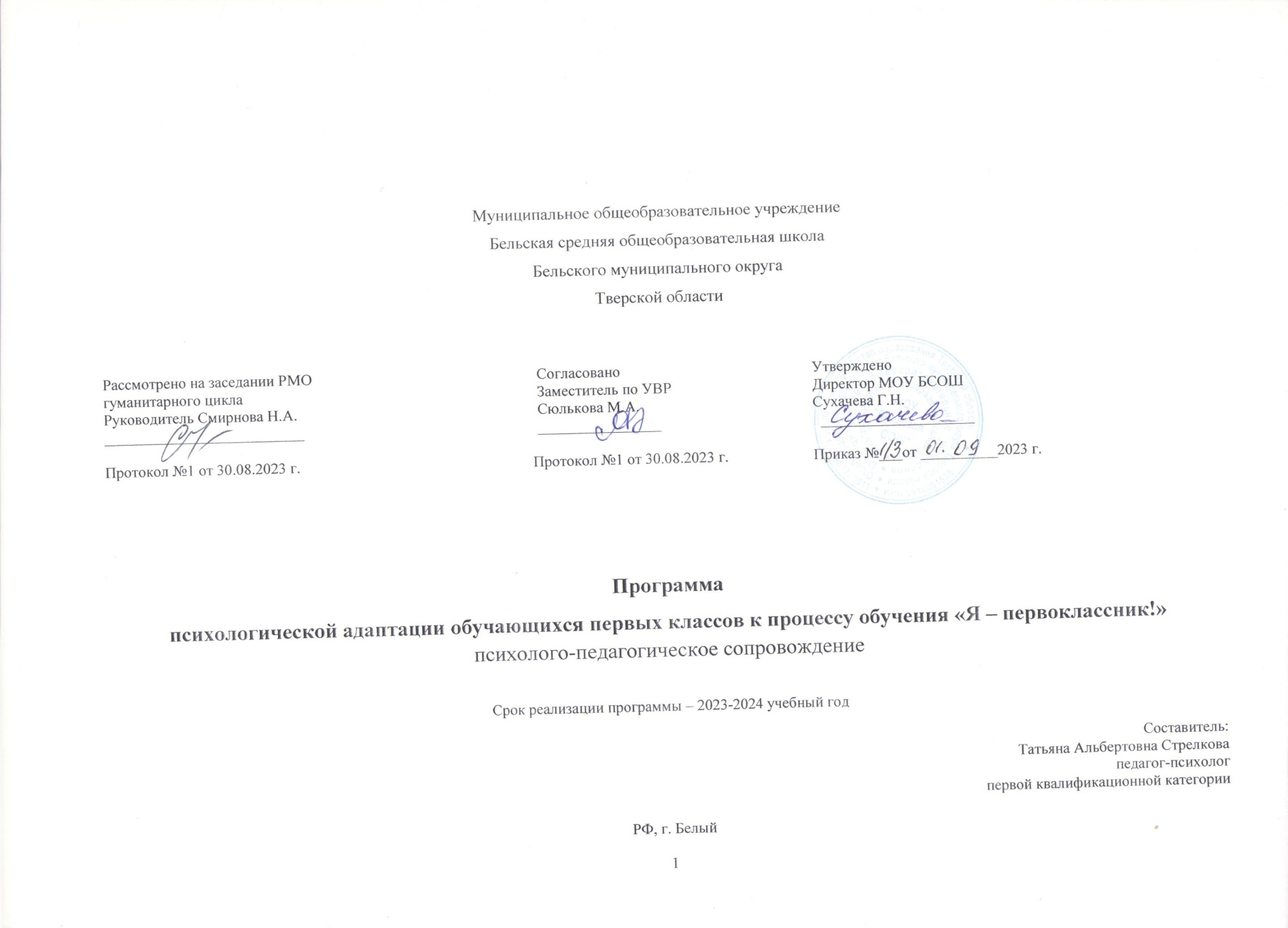 Программапсихологической адаптации обучающихся первых классов к процессу обучения«Я – первоклассник!»Актуальность программы.    Начало обучения в школе – один из наиболее сложных и ответственных моментов в жизни детей. Это не только новые условия жизни и деятельности, но и новые отношения, новые обязанности. Ребенок впервые сталкивается с качественно новыми  для него требованиями - уже в 1-м классе существует регламентация действий, ограничения в удовлетворении спонтанно возникающих  потребностей, ответственность за результаты своего труда, с которыми он раньше не сталкивался. И еще:  «Учебная деятельность носит коллективный характер, поэтому от ребенка требуется владение определенными навыками общения со сверстниками и учителем, умение вместе работать» (М.М. Безруких, 1991, с.59).  В связи с этим, период приспособления  ребенка к новым условиям представляется для самых младших школьников наиболее трудным, и  поэтому проблема адаптации детей к школе в 1 классе – одна из самых серьезных. По результатам исследования особенностей адаптационного процесса первоклассников от четверти до трети учеников имеют те или иные трудности, связанные с приспособлением к условиям школы.    Чаще всего трудности школьной адаптации связывают  с недостаточным уровнем школьной готовности. При этом трудности адаптации могут испытывать дети, по мнению родителей и части педагогов достаточно к школе подготовленные Они умеют читать, считают, владеют достаточным объемом знаний, и, тем не менее, приспособление к школе проходит с трудом. Здесь нарушение адаптационного процесса может быть объяснено влиянием других факторов школьной зрелости (личностная, социально-психологическая, эмоционально-волевая и др. составляющие, входящие в понятие «школьная готовность»). Влияние этих факторов на начальную стадию школьного обучения нельзя не учитывать. Поэтому  я полагаю, что оказание специальной психологической помощи маленьким школьникам в самом начале их учебной деятельности позволит создать дополнительные условия для преодоления  негативных факторов адаптационного процесса.Данная рабочая программа разработана на основе следующих документов:    1.Приказом Минпросвещения России от 22.03.2021 № 115 утвержден Порядок организации и осуществления образовательной деятельности по основным общеобразовательным программам – образовательным программам начального общего, основного общего и среднего общегообразования ;2. Положением СП 2.4.3648-20 «Санитарно-эпидемиологические требования к организациям воспитания и обучения, отдыха и оздоровления детей и молодежи», (утв. Постановлением Главного государственного санитарного врача РФ от 28.09.2020 № 28) и СанПиН 1.2.3685-21 «Гигиенические нормативы и требования к обеспечению безопасности и (или) безвредности для человека факторов среды обитания» (утв. Постановлением Главного государственного санитарного врача РФ от 28.01.2021 № 2).Приказ действует до 1 сентября 2027 года;3. Закона РФ «Об образовании в РФ» (ФЗ –273);4.Федеральный государственный образовательный стандарт начального общего образования, утверждённый 06 октября 2010 г. № 373;5.Приказа Министерства образования и науки Российской Федерации (Минобрнауки России) от 30 августа 2013 г. N 1015  «Об утверждении Порядка организации и осуществления образовательной деятельности по основным общеобразовательным программам - образовательным программам начального общего, основного общего и среднего общего образования»; 6.Учебного плана МОУ «Бельская СОШ» 2023-2024 учебный год.Теоретические предпосылки.   При составлении программы  я опиралась на  понимание  «готовность к школе» как комплекс  качеств, образующих умение учиться. Оно  представлено  в работах отечественных психологов  (А.В.Запорожец, А.Н.Леонтьев, В.С.Мухина и др.). В рамках моей программы особую значимость имеет понятие «личностная» и «социально-психологическая» зрелость, под которой понимается «… сформированность новой социальной позиции («внутренняя позиция школьника»), формирование группы нравственных качеств, необходимых для учения; формирование произвольного поведения, качеств общения со взрослыми и сверстниками»  (цит. по Р.В.Овчарова, 1996, с.94) При подборе упражнений для работы с детьми я учитывала как возрастные особенности, так и особенности школьной готовности (недостаточная социальная зрелость) Поэтому основным инструментом в работе были игры, в основном, игры по правилам и ролевые игры. Д.Б.Эльконин  определяет игру как деятельность, в которой складывается и совершенствуется управление поведением.  Значение игры в развивающей и коррекционной работе описано в работе Л.Н.Галигузовой, Е.О.Смирновой, (1992г). Результаты исследований (Я.Л.Коломинский,Е.А.Панько,1988, с.18) показывают, что, если коррекция учащихся младших классов происходит преимущественно в игровой деятельности, то  « …ее развивающий эффект значительно больше». 	В содержание программы включены элементы сказкотерапии. «Сказкотерапия – это процесс образования связи между сказочными событиями и поведением в реальной жизни. Это процесс переноса сказочных смыслов в реальность» (Зинкевич-Евстигнеева.Т.Д.,2000г,, с.9). Система коррекционно-развивающих занятий, направленных на повышение уровня адаптации к учебной деятельности первоклассников.Анализ результатов диагностики адаптации к школьному обучению показал, что у учащихся «группы риска»: низкий уровень учебной мотивации, слабо развиты речь, работоспособность и произвольность поведения. И средняя степень или трудности в адаптации с позиции педагогов и родителей. Поэтому были поставлены следующие цели и задачи.Цель программы создание условий для оптимальной адаптации учащихся «группы риска» к школьному обучению, а также психологическое развитие учащихся и коррекция выявленных отклонений. Задачи программы:Создание положительной мотивации к учебной деятельности. Формирование навыков адекватного, конструктивного, успешного поведения ребенка в социуме.Оптимизация эмоционального состояния.Формирование, актуализация и развитие навыков произвольной регуляции деятельности.Адресат программы    Школьники 1-х классов, имеющие трудности, связанные с процессом адаптации, обусловленные недостаточной личностной готовностью к обучению. Кроме того, программа может быть реализована с дошкольниками, при  организации работы по психологической подготовке к школе.Программа предполагает использование элементов арт-терапии. Занятия сочетают в себе разнообразные виды деятельности: беседу, игру, рисование, сказкотерапию, лепку и упражнения психологического характера. Это дает возможность участникам реализовать себя в эмоционально комфортной атмосфере, способствует созданию ситуации успеха для каждого. Данная программа состоит из 26 занятий, продолжительность занятия 1 час. Встречи с учащимися проходят один раз в неделю. Инструментарий для занятий: бумага для рисования и самостоятельных творческих работ; цветные карандаши, мелки или маркеры, краски и кисти; природные материалы; карточки с индивидуальными заданиями; игрушки или картинки, изображающие разные эмоции; пластилин; фотоаппарат, магнитофон и записи для музыкального сопровождения занятий.Календарно-тематическое планирование по программе психологической адаптации учеников первых классов к процессу обучения «Я – первоклассник!»Пространственно-временная организацияПродолжительность занятий: 40 минут.Периодичность встреч: 1 раз в неделю, в течение 6 месяцев. Раздел 1. Введение. Знакомство школьника с нормами школьной жизни ( Продолжительность – 7 учебных часов).Учебно-методический комплекс: 1. «Диагностика и развития коммуникативной компетентности детей младшего школьного возраста», Г.Р. Хузеева., Е.В. Быковская., АА. Трошина., Владос 2019. 2. Психологическая азбука. Начальная школа. Аржакаева Т.А, И.В. Вачков,, А.Х. Попова.- М.: Издательство «Ось-89», 2018. 3. «Курс комплексного развития младшего школьника»: программа, занятия, дидактические материалы / В.Н Карандашев, А.С Лисянская, Т.А. Крылова.- Волгоград: Учитель,2019.Список литературы:1. Как проектировать универсальные учебные действия в начальной школе: от действия к мысли: пособие для учителя / [А.Г. Асмолов, Г.В. Бурменская, И.А. Волоодарская и др.]; под ред. А.Г. Асмолова. — М. : Просвещение, 2018. 2. Курс комплексного развития младшего школьника: программа, занятия, дидактические материалы / В.Н. Карандашев, А.С. Лисянская, Т.А. Крылова.- Волгоград: Учитель, 2019. 3. Зимняя И.А. Педагогическая психология. М.: Изд-во «Логос», 2017. 4. Макарова И.В. Крылова Ю.Г. Педагог-психолог. Основы профессиональной деятельности.- Самара: Издательский дом БАХРАХ-М, 2018. 5. Обухова Л.Ф. Детская возрастная психология. М., Российское педагогическое агентство, 2018. 6. Психолого-педагогическое обеспечение национальной образовательной инициативы «Наша новая школа», Под ред В.В.Рубцова,М.2019. 7. Стандарты второго поколения. Как проектировать универсальные учебные действия. М,2019. 8. Семаго Н.Я. Инклюзивное образование/ Н.Я. Семаго.- М.: Школьная книга, 2019. 9. Федеральный государственный образовательный стандарт основного общего образования / М-во образования и науки Рос. Федерации.- М.: Просвещение, 2019 №Название раздела,тема занятияКол-возанятийЦель и задачиМетоды, приёмы и формы работыОборудование       Дата       Дата№Название раздела,тема занятияКол-возанятийЦель и задачиМетоды, приёмы и формы работыОборудованиепланфакт1Занятие «Вводное. С днем рождения, группа!»1Создать атмосферу сотрудничества, взаимопонимания, психологической безопасности, раскрыть правила общения в группе.Приветствие. «Хорошее настроение». Разминка. Игра «Мяч».Упражнение: «Цветок общения». Игра «Кто есть кто? Что есть что?». Упражнение «Подарки».Упражнение «Мостик Дружбы». Чтение и анализ сказки «Создание «Лесной школы»» (Панфилова М.А. Лесная школа: Коррекционные сказки)Упражнение «Доброе животное».Заготовка для открытки: цветной лист форматом А-4 с надписью: «С Днем рождения, группа!»; разноцветные бумажные лепестки для каждого ребенка; магнитофон; аудиозаписи детских песен; цветной мяч.2Занятие  «Я и мое имя».1Формирование устойчивой учебной мотивации на фоне позитивной «Я- концепции» детей, устойчивой самооценки и низкого уровня школьной тревожности, создать атмосферу психологической безопасности, дать возможность почувствовать собственную значимость.Приветствие. «Хорошее настроение». Упражнение: «Передай движение по кругу». Упражнение «Я знаю, как тебя зовут». Игра «Слушай хлопки!».Упражнение «Укрась свое имя». Упражнение «Рисуем по точкам».Упражнение «Найди свою половинку». Упражнение «Что я люблю делать». Игра «Волшебный круг». Упражнение «Доброе животное».Эстафетная палочка, бланки для рисования по точкам, набор открыток, очки.3Занятие «Школьные правила».1Содействовать осознанию позиции школьника, познакомить детей с правилами поведения на уроке и перемене, способствовать формированию познавательных и личностных УУД.Приветствие. «Хорошее настроение».Разминка. Игра: «А я еду». Упражнение «Урок или перемена». Упражнение «Составь фигуру». Игра «Паровозик». Упражнение «Школьные знаки». Чтение и анализ сказки «Школьные правила»Упражнение «Доброе животное».Набор «Школьные знаки», комплекты геометрических фигур, текст сказки «Школьные правила».4Занятие «Собираем портфель».1Помощь обучающимся в осознании новых требований, в формировании внутренней потребности в их исполнении, развитие познавательных и личностных УУД.Приветствие «Хорошее настроение» Разминка. Упражнение: «Соберем портфель!». Чтение и анализ сказки «Собирание портфеля»Коллаж «Портфель для Белочки». Упражнение «Раскрась по инструкции».Игра «Запомни порядок». Упражнение «Я положу в свой портфель».  Упражнение «Обведи по контуру». Упражнение «Доскажи словечко».Упражнение «Доброе животное»Текст сказки «Собирание портфеля», бланк к упражнению «Раскрась по инструкции», бланк к упражнению «Обведи по контуру»5Занятие «Школьные оценки».1Помощь первоклассникам в осознании и принятии правил школьной жизни и себя в роли учеников, активизация познавательной активности обучающихся, формирование положительной мотивации.Приветствие «Хорошее настроение» Разминка. Игра «Закончи слово». Упражнение «ЗАТО». Упражнение «Узоры и волшебные лесенки».Игра «Листопад».Упражнение «Доброе животное»Изображение сказочной школы, иллюстрации сказочных персонажей, иллюстрации «волшебные лесенки», бланки для графического диктанта  6Занятие  «Подсказки и списывание».1Содействовать осознанию школьных норм и правил, развитие познавательных и личностных УУД.Приветствие. «Хорошее настроение» Разминка. Упражнение «Школьник и дошкольник». Чтение и анализ сказки «Подсказки и списывание» Упражнение «Что можно, а что нельзя!». ИГРА «Нос, рот, потолок».Упражнение «Четвертый лишний».Упражнение «Волшебные очки».Игра «Дракон кусает свой хвост». Упражнение «Доброе животное».Текст сказки «Подсказки и списывание», стимульный материал к упражнению «Четвертый лишний», очки.7Занятие  «Что такое хорошо?»1Формирование личностных УУД, раскрыть перед обучающимися понятия «плохо» и «хорошо»; усвоить нормы общения с детьми и взрослыми; совершенствование коммуникативных умений и навыков; развивать умение понимать правила и нормы поведения.Приветствие. «Хорошее настроение» Разминка. Упражнение «Атомы и молекулы». Игра «Наши поступки». Коллаж «Хорошо-Плохо».Упражнение. «Что можно сделать за перемену?». Упражнение «Сочини рассказ по теме «Хорошо-плохо»».Упражнение. «Барометр настроения».Упражнение «Доброе животное».Набор смайликов, набор схем для построения предложений, журналы, краски, карандаши. Раздел 2. Развитие эмоционально-волевой сферы. (Продолжительность – 10 учебных часов). Раздел 2. Развитие эмоционально-волевой сферы. (Продолжительность – 10 учебных часов). Раздел 2. Развитие эмоционально-волевой сферы. (Продолжительность – 10 учебных часов). Раздел 2. Развитие эмоционально-волевой сферы. (Продолжительность – 10 учебных часов). Раздел 2. Развитие эмоционально-волевой сферы. (Продолжительность – 10 учебных часов). Раздел 2. Развитие эмоционально-волевой сферы. (Продолжительность – 10 учебных часов). Раздел 2. Развитие эмоционально-волевой сферы. (Продолжительность – 10 учебных часов). Раздел 2. Развитие эмоционально-волевой сферы. (Продолжительность – 10 учебных часов).1/8Занятие «Мои эмоции».1Знакомство с понятием «эмоции», развитие умения распознавать и описывать свои эмоции и эмоции других людей; совершенствование навыков общения, формирование у обучающихся умение понимать друг друга.Приветствие «Хорошее настроение» Разминка. Игра «Наоборот» . Упражнение «Назови эмоцию». Игра «Собери эмоцию». Знакомство с эмоциональными состояниями (удивление, любопытство). Этюд «Теремок». Упражнение «Закончи предложение». Упражнение «Пирог эмоций». Упражнение «Цвет настроения».Упражнение «Доброе животное».Пиктограммы эмоциональных состояний, демонстрационный материал «Чувства. Эмоции.», маски животных, набор «Цвет настроения».2/9Занятие «Мое настроение»«Конверты «Радости» и «Огорчений».1Познакомить с понятием настроение; развивать умение управлять своим настроением; формирование коммуникативных УУД, снятие психо-эмоционального напряжения.Приветствие. «Хорошее настроение»Разминка. Упражнение «Тренировка эмоций», «Разные настроения». Релаксационное упражнение «Облака».Упражнение с элементами арт-терапии «Конверты радости и огорчений».Упражнение «Сочини рассказ».Упражнение «Доброе животное».Пиктограммы эмоциональных состояний, демонстрационный материал «Чувства. Эмоции.», журналы, карандаши, альбомные листы, 2 рисунка на тему «Как у меня испортилось настроение». 3/10Занятие  «Радость – одна на всех».1Знакомство с чувством радости; развитие умения адекватно выражать свое эмоциональное состояние; развитие способности понимать эмоциональное состояние другого человека, формирование коммуникативных УУД.Приветствие. «Хорошее настроение» Разминка. Упражнение «Глаза в глаза». Упражнение «Азбука настроений». Упражнение «Солнечный зайчик». Упражнение: «Букет приятных событий», «Ромашка». Упражнение «Копирование по точкам». Упражнение «Игра с платком». Упражнение «Доброе животное».Пиктограммы эмоциональных состояний, демонстрационный материал «Чувства. Эмоции.», лепестки ромашек, демонстрационный материал «Азбука настроений», платок.4/11Занятие «Чудо-дерево».1Знакомство с эмоцией удивления; закрепление мимических навыков.Приветствие.  «Хорошее настроение». Упражнение «Добрый бегемотик».Упражнение  «Кто заметит небылицы?'».Игра «Кто тебя и как позвал?». Конкурс на самого удивлённого. Игра «Любопытный». Коллаж «Чудо-дерево».Этюд  «Насос и надувная кукла». Упражнение «Улитка». Упражнение «Доброе животное».Пиктограммы эмоциональных состояний, демонстрационный материал «Чувства. Эмоции.», силуэтные изображения деревьев, журналы, краски, карандаши, фломастеры.5/12Занятие  «Наши страхи».1Познакомить детей с эмоцией страха; научить узнавать эту эмоцию по схематическому изображению на рисунках; научить передавать эмоциональное состояние с помощью выразительных средств (мимики, жестов, пантомимики, художественных средств), снятие эмоционального напряжения.Приветствие. «Хорошее настроение».Разминка. Игра на мышление «Логические концовки». Беседа по иллюстрации «Петя и гусь».Инсценировка  стихотворения «Испуг».Упражнение «Страхи сказочных героев».Этюд на выражение эмоции страха «Змей Горыныч». Игра «Змей Горыныч». Упражнение «Поймай слово».Игра-аппликация «Спрячем страх за забором». Упражнение «Доброе животное».Пиктограммы эмоциональных состояний, демонстрационный материал «Чувства. Эмоции.», карточки с изображением сказочных героев, цветная бумага, карандаши, краски.6/13Занятие «Грусть и печаль».1Рассмотреть особенности содержательного наполнения грусти и печали; обучать распознаванию и описанию своих чувств и чувств других людей; формировать чувство товарищества, взаимопомощи, формирование коммуникативных и познавательных УУД.Приветствие. «Хорошее настроение».Разминка. Игра «Скучно, скучно так сидеть». Игра «Мартышка». Упражнение «Письмо для хорошего настроения». Пиктограмма «Грусть». Упражнение «Солнышко и тучка». Игра «Волшебный стул». Подвижная игра «Тропинка». Упражнение «Лишняя фигура».Упражнение «Доброе животное»Пиктограммы эмоциональных состояний, демонстрационный материал «Чувства. Эмоции.», письма настроений, изображения тучки и солнышка.7/14Занятие «Я контролирую себя».1Формирование регулятивных УУД, развитие произвольной регуляции поведения детей, предупреждение и снижение тревожности и страхов, повышение уверенности в себе.Приветствие. «Хорошее настроение»Разминка. Игра «Эхо». Упражнение  «Гора с плеч» . Беседа «Настроение». Упражнение «Камень-верёвка». Упражнение «Домик». Игра «Скала. Я справлюсь». Игра «Сова». Упражнение «Психологический портрет». Психогимнастика  «Ручеек радости». Упражнение «Доброе животное»Пиктограммы эмоциональных состояний, демонстрационный материал «Чувства. Эмоции.», веревка, цветные мелки.8/15Занятие «Слушай команду».1Формирование регулятивных УУД, развитие произвольной регуляции поведения детей, снятие психо-эмоционального напряжения.Приветствие. «Хорошее настроение»Разминка. Упражнение «Слушай команду». Упражнение «Говори!».Упражнение «Фигуры из спичек». Упражнение «Точки». Упражнение «Закономерности». Упражнение «Погоня». Упражнение «Дождик». Упражнение «Волна». Упражнение «Доброе животное»Ватман, краски, кисти, спички, бланки к упражнению «Точки», «Закономерности», «Погоня».9/16Занятие «Волшебная клетка».1Формирование регулятивных УУД, развитие произвольной регуляции поведения детей, снятие психо-эмоционального напряжения.Приветствие. «Хорошее настроение»Разминка. Упражнение «Строим дом».Задание1 (Буква Д). Упражнение «Палочки и крестики». Задание 2 (Буква Р). Упражнение «Что сегодня на обед?».Задание 3 (Буква У). Упражнение «Зима».Задание 4 (Буква Б). Упражнение «Необычная страница». Задание 5 (Буква А). Игра «Запретное движение». Задание 6 (Буква Ж). Упражнение «Графический диктант». Упражнение «Доброе животное».Карта волшебной страны, бланки к упражнениям «Палочки и крестики», «Что сегодня на обед?», «Графический диктант», ватманы, краски, карандаши.10/17Занятие ««Планета эмоций»»1Формировать коммуникативные и личностные УУД, учить осознавать собственные эмоции и понимать эмоциональное состояние других, закрепление знаний об основных эмоциях, снятие психо-эмоционального напряжения, создание положительного настроя.Приветствие. «Хорошее настроение»Разминка. Упражнение «Ладонь на ладонь». Этюды на выражение основных эмоций. Упражнение «Соедини ниточками слова-эмоции» (работа с карточками). Упражнение «Доброе животное».Пиктограммы эмоциональных состояний, демонстрационный материал «Чувства. Эмоции.», краски, цветные карандаши, цветную бумагу, вырезки из журналов, фотографииРаздел 3. Развитие коммуникативных умений и навыков. (Продолжительность – 7 учебных часов).Раздел 3. Развитие коммуникативных умений и навыков. (Продолжительность – 7 учебных часов).Раздел 3. Развитие коммуникативных умений и навыков. (Продолжительность – 7 учебных часов).Раздел 3. Развитие коммуникативных умений и навыков. (Продолжительность – 7 учебных часов).Раздел 3. Развитие коммуникативных умений и навыков. (Продолжительность – 7 учебных часов).Раздел 3. Развитие коммуникативных умений и навыков. (Продолжительность – 7 учебных часов).Раздел 3. Развитие коммуникативных умений и навыков. (Продолжительность – 7 учебных часов).Раздел 3. Развитие коммуникативных умений и навыков. (Продолжительность – 7 учебных часов).1/18Занятие  «Что такое общение».1Формирование коммуникативных и познавательных  УУД, усвоить нормы общении с детьми и взрослыми; развитие у детей социальных и коммуникативных умений, необходимых для установления межличностных отношений со сверстниками и соответствующих ролевых отношений с педагогами, вырабатывать в детях доброжелательное отношение друг к другу, сплочение классного коллектива.Приветствие. «Хорошее настроение»Разминка. Упражнение «Подарок другу» (Невербально). Беседа об общении по итогам чтения стихотворения. Упражнение «Я рад общаться с тобой».Упражнение «Подари сердце другу».Упражнение «Порядок рисования».Упражнение «Мостик дружбы».Работа в парах.- Упражнение «Рисование по точкам».- Упражнение «Испуганный ежик».- Упражнение «Руки знакомятся, ссорятся, мирятся».- Коллаж «Что такое дружба».Упражнение «Доброе животное».Клей, сердце из цветного картона, журналы, краски, карандаши, стимульный материал к упражнениям.2/19Занятие «Путешествие в страну «Понимание»».1Формирование коммуникативных УУД; усвоить нормы общения с детьми и взрослыми; развитие способности к разрешению конфликтов; развитие у детей социальных и коммуникативных умений, снятие психо-эмоционального напряжение, развитие навыков сотрудничества и взаимодействия.Приветствие. «Хорошее настроение».Разминка. Упражнение «Ракета» .Игра «Слепой и поводырь».Игра «Скала». Игра «Волшебный круг».Игра «Только весёлые слова». Игра  «Лисонька, где ты?»    Библиотека Чувств Феи Понимания. Игра «Чтение эмоций». Игра «Зеркало».Этюд «Танец пяти движений». Этюд «На крыше у Шуры жил журавль Жура».Упражнение «Доброе животное».Веревка, мяч, очки, зеркало,  запись с музыкой разных темпов. 3/20Занятие «Я-доброжелательный».1Формирование коммуникативных и личностных УУД, формирование уважительного отношения друг к другу; усвоить нормы общения с детьми и взрослыми; развитие коммуникативных навыков, формирование устойчивой учебной мотивации на фоне позитивной “Я- концепции” детей, устойчивой самооценки и низкого уровня школьной тревожности.Приветствие. «Хорошее настроение» Разминка. Игра «Пирамида любви».Упражнение «Ты самый лучший на свете». Упражнение «Марафон имен».Упражнение «Раскрась детали».Игра «Чем мы похожи». Упражнение «Угадай-ка». Упражнение «Волшебные слова». Упражнение «Доброе животное».Цветные карандаши, таблицы с описанием учеников.4/21Занятие  «Волшебные средства взаимопонимания».1Формирование коммуникативных, личностных, познавательных УУД, знакомство с «волшебными средствами понимания» – интонацией и мимикой. Развитие сочувствия и внимания к людям, умений описывать свои ощущения, обращение внимания детей на тактильные, кинестические ощущения; снятие психологических барьеров.Приветствие. «Хорошее настроение»Разминка. Игра «Дотронься...». Упражнение «Друг к дружке». Знакомство с «Волшебными средствами понимания». «Волшебные средствами понимания». Этюды на различные позиции в общении. Игра  «Руки знакомятся, руки ссорятся, руки мирятся».  Игра «Мы - силачи». Упражнение «Угадай, что в мешочке».Игра «Волшебники». Упражнение «Доброе животное».Краски, цветные карандаши, игрушки, картинки-ситуациии «Страна Эмоций», мешочек с небольшими предметами.5/22Занятие «Драки и обида».1Формирование коммуникативных и личностных УУД; усвоить нормы общения с детьми и взрослыми; создать условия для понимания обучающимися того, что в обществе существуют определенные нравственные нормы, которые помогают людям жить вместе, общаться; накопление учащимися опыта общения, опыта решения жизненных ситуаций.Приветствие. «Хорошее настроение». Разминка. Игра «Обзывалки».Чтение и обсуждение сказки «Драки» и сказки «Обида».Психолог делает выводы, каким должен быть первоклассник.Работа с радугой. Разбор «тучек». Игра «Пальцы — звери добрые, пальцы — звери злые». Упражнение «Закончи фразу».Упражнение «Доброе животное»Нарисованная радуга, цветные полоски с правилами общения, изображения тучек, цветные карандаши.6/23Занятие  «Мы поссорились и помирились».1Формирование коммуникативных и личностных УУД, формирование способности к разрешению конфликтов; создать условия для понимания обучающимися того, что в обществе существуют определенные нравственные нормы, которые помогают людям жить вместе, общаться; уважать чувства, желания других людей; развитие эмпатии (сопереживания).Приветствие. «Хорошее настроение».Разминка. Игра «Поварята». Рассматривание иллюстраций с элементами конфликта (пособие Р.С. Буре «Как поступают друзья»). Анализ проблемных ситуаций «Ох, уж эти споры - учимся договариваться». Перекрестные ритмические хлопки в парах. Мирилки. Кто знает их больше? Игра «Два барана». Игра «Уходи, злость, уходи». Упражнение «Солнечные лучики».Упражнение «Доброе животное»Пособие Р.С. Буре «Как поступают друзья».7/24 Занятие  «Застенчивость и Уверенность».1Формирование коммуникативных УУД, повысить у детей уверенность в себе, способствовать преодолению замкнутости, пассивности, скованности; научить двигательному раскрепощению, развитие эмпатии (сопереживания).Приветствие. «Хорошее настроение»Разминка. Игра «Поменяйся местом». Этюд на выражение застенчивости и нерешительности. Игра «Я – лев». Игра «У кого руки теплее». Игра «Марш самооценки». Игра «Прорвись в круг». Игра «Сидящий — стоящий». Игра «Следование за ведущим».Упражнение «Подари камешек». Упражнение «Я-самый». Упражнение «Доброе животное»Демонстрационный материал «Чувства. Эмоции», мяч.Раздел 4. Заключительная часть. (Продолжительность – 2 учебных часа).Раздел 4. Заключительная часть. (Продолжительность – 2 учебных часа).Раздел 4. Заключительная часть. (Продолжительность – 2 учебных часа).Раздел 4. Заключительная часть. (Продолжительность – 2 учебных часа).Раздел 4. Заключительная часть. (Продолжительность – 2 учебных часа).Раздел 4. Заключительная часть. (Продолжительность – 2 учебных часа).Раздел 4. Заключительная часть. (Продолжительность – 2 учебных часа).Раздел 4. Заключительная часть. (Продолжительность – 2 учебных часа).1/25Занятие  «Дерево дружбы».1Формирование коммуникативных и личностных УУД, создать атмосферу сотрудничества, взаимопонимания и психологической безопасности, сплочение классного коллектива, создание благоприятного психологического климата в классе.Приветствие. «Хорошее настроение». Разминка. Упражнение «Барометр настроения».Легенда о «Заколдованном дереве». Упражнение «Дерево дружбы». Упражнение «Веселое лицо». Упражнение «Раскрась ежика».Упражнение «Настоящий друг». Упражнение «Комплименты».Упражнение «Опишите друг друга».Упражнение «Доброе животное»Силуэтное изображение дерева, шаблоны для украшения дерева, мяч.2/26Занятие  Игра-путешествие «Что я знаю про свою школу».1Познакомить обучающихся со школой, с работниками, работающими в школе, со школьными законами и традициями, создать атмосферу сотрудничества, сплочение классного коллектива.Приветствие. «Хорошее настроение». Разминка. Упражнение «Барометр настроения». Упражнение «Мои одноклассники».Упражнение «Как найти ученика в школе». Игра – путешествие «МЫ - РАЗВЕДЧИКИ». Упражнение «ЛЮБИМОЕ МЕСТО В ШКОЛЕ». Упражнение «Доброе животное»Карточки с описанием школьников, план школы, схема маршрута передвижения, карты игры путешествия, на которых написаны вопросы о школе, о людях, работающих в школе, ватман, фломастеры, цветные карандаши, краски.